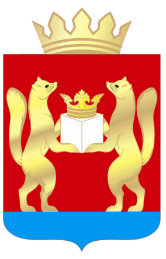 ТАСЕЕВСКИЙ РАЙОННЫЙ СОВЕТ ДЕПУТАТОВКРАСНОЯРСКИЙ КРАЙРЕШЕНИЕот «29» сентября 2021 г. № 12-5О размере денежного поощрения депутатов, выборных должностных лиц, осуществляющих свои полномочия  на постоянной основе, членов выборных органов местного самоуправления и лиц, замещающих иные муниципальные должностиВ соответствии с пунктом 3 Приложения № 3 к Положению об оплате труда депутатов, выборных должностных лиц, осуществляющих свои полномочия на постоянной основе, членов выборных органов местного самоуправления и муниципальных служащих Тасеевского района Красноярского края, утвержденному решением Тасеевского районного Совета депутатов от 29.12.2015 № 2-20 Тасеевский районный Совет депутатов РЕШИЛ:1.Утвердить размер ежемесячного  денежного поощрения депутатов,  выборных должностных лиц, осуществляющих свои полномочия  на постоянной основе, членов выборных органов местного самоуправления и лиц, замещающих иные муниципальные должности на 2021 год в процентном отношении к ежемесячному денежному вознаграждению:-  Председатель ревизионной комиссии района                                                            100 -  %.                          2.Контроль по исполнению настоящего Решения возложить на постоянную комиссию по бюджету, финансам и экономическому развитию.          3.Решение опубликовать на интернет – сайте trsd.ucoz.ru Тасеевского районного Совета депутатов.          4.Решение вступает в силу с   30.09.2021 года.Председатель Тасеевского                                                                С.Е.Варанкин      районного Совета депутатов